SEIGHFORD PARISH COUNCIL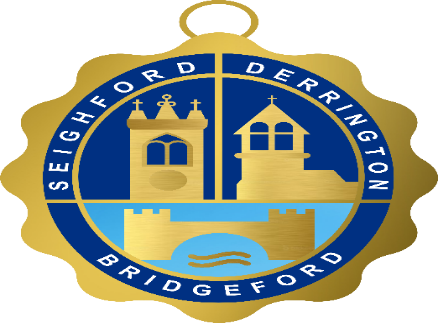 To all members of Seighford Parish Council:  You are hereby summoned to attend a Meeting of the Parish Council to be held on Monday 20 January 2020 at Derrington Village Hall starting at 7.30pm.  During the first part of the meeting, for 10 minutes maximum, there will be a Public Open Forum, enabling residents to ask questions or raise issues of concern.Lisa Horritt, Locum Clerk. Tel: 01785 240358: E-mail: seighfordparish@yahoo.co.ukAGENDA1To receive apologies and accept and record any reasons for absences2Declaration of interests To declare any personal, pecuniary or disclosable interests in accordance with the Code of Conduct and any possible contraventions under s 106 of the LGA 1992.To note the receipt of any written requests for dispensation3Public Open Forum     Maximum time available 10 minutes4Updates from Borough/ County Councillors  5Meeting/s of the Parish Council held on 18th November and 16th December 2019 To receive the meeting minutes for approval as a correct record.To receive an update on actions since the last meeting not covered elsewhere on the agenda6Planning matters: To discuss and confirm responses to be made in respect of the following applications:
7 To discuss The Green, Seighford and Section 106 handover/boundary queries8Parish Finances  To receive an update on expenditure against the budget for 2019/20.  To approve accounts for payment.  To approve Bank reconciliationTo discuss and agree the budget and precept for 2020-21To discuss and agree amenity visits for 2020/21To discuss and agree advertising costs for recruitment of Parish Clerk9To discuss website accessibility and actions required including new website
10Chairman’s Report Proposal to reposition waste bin at Great Bridgeford Playing FieldTo discuss problems caused by cars parked opposite Cooper Perry School and actions requiredTo discuss ongoing pavement repairs in Great BridgefordGreat Bridgeford Playing Field equipment update11Parish Councillors Report: Councillors to report on issues affecting their wards  
- including Parish Council Social Media discussion including Facebook and Next Door12Next meeting: To request items for the agenda for the next meeting on 16 March 2020 , Annual Public Meeting Monday 6th April13Meeting Close 